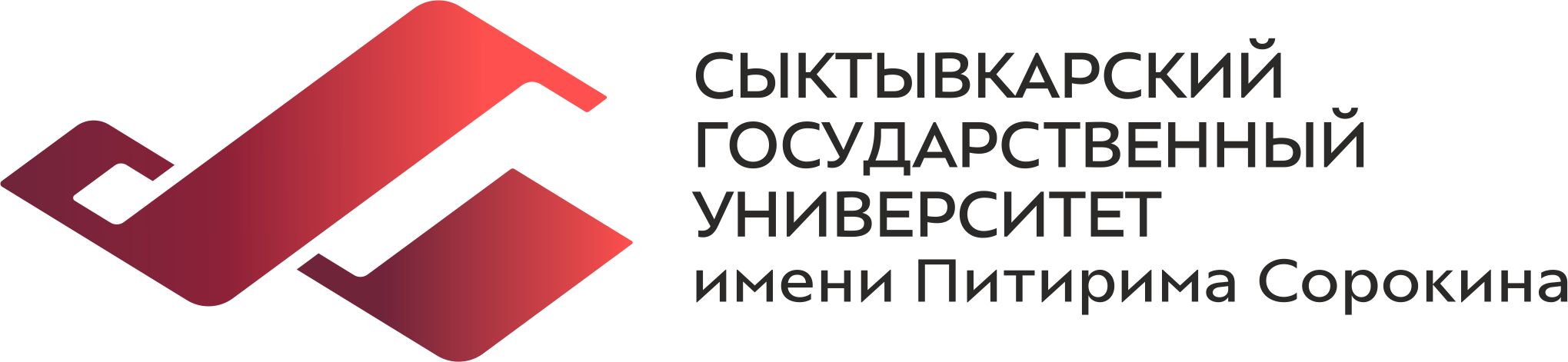 ИНФОРМАЦИОННОЕ ПИСЬМОXI Всероссийская молодёжная научная конференция«Человек и окружающая среда»19-21 апреля 2023 г. Республика Коми, г. СыктывкарУважаемые коллеги!Сыктывкарский государственный университет имени Питирима Сорокина совместно c Коми Республиканским центром экологического образованияприглашает молодых исследователей (до 35 лет) к участию в традиционной XI Всероссийской молодежной научной конференции  «Человек и окружающая среда»Направления работы конференции:1. Химия природных и синтетических объектов.2. Биологические методы мониторинга окружающей среды.3. Качество жизни, здоровье человека и окружающая среда.4. Функционирование биологических систем на Севере5. Экологические аспекты природопользования.6. Интегрирование геоинформационных систем в экологии и природопользовании7. Начинающие исследователи (для школьников 7-11классов, без публикации материалов).Организационный комитетНовикова Н.Н. – д-р пед. наук, доц., проректор по научной и инновационной деятельности СГУ им. Питирима Сорокина, председатель; Плюснин С. Н. – канд. биол. наук, и.о. директора института естественных наук СГУ им. Питирима Сорокина;Сталюгин В. В. – канд. хим. наук, доц. каф. химии СГУ им. Питирима Сорокина;Жук Н.А. – канд. хим. наук, доц. каф. химии СГУ им. Питирима Сорокина;Старцева О.М. – канд. хим. наук, доц. каф. химии СГУ им. Питирима Сорокина;Голикова Е. А. – канд. биол. наук, доц., зав. каф. биологии СГУ им. Питирима Сорокина;Загирова С. В. – д-р биол. наук, проф. каф. биологии СГУ им. Питирима Сорокина;Петрова Н. Б. – канд. биол. наук, доц. каф. биологии СГУ им. Питирима Сорокина;Бобров Ю. А. – канд. биол. наук, зав. каф. экологии и геологии СГУ им. Питирима Сорокина; Шабалина Ю. Н. – канд. биол. наук, доц. каф. экологии и геологии СГУ им. Питирима Сорокина;Денисова И. В. – канд. геогр. наук, доц. каф. экологии и геологии СГУ им. Питирима Сорокина;Кудрявцев Р.В. – обучающийся группы 222-ЭПо, председатель СНО Института естественных наук;Мазур В.В. – канд. геогр. наук, ответственный за выпуск;Михеева А.Н. – методист отдела организационно-методической работы ГУДО РК «РЦЭО»Контакты:телефон: тел. (8212) 390-452e-mail: conf.ien@syktsu.ru Предпочтительной формой связи с организационным комитетом является электронная почтаТрансфер участников конференции, оплата их питания и проживанияосуществляется за счёт командирующей стороны.Оргкомитет не осуществляет бронирование гостиницы.Формы участия в конференцииК участию приглашаются молодые исследователи (преподаватели, аспиранты, магистранты, студенты) возрастом до 35 лет для очного участия (с устными и стендовыми докладами) и дистанционного участия с представлением присланного доклада в рамках постерной сессии. Возможно заочное участие. От одного автора возможно получение до трех материалов (в соавторстве). Допускаются соавторы старше 35 лет. Длительность устного доклада 10 минут и 3–5 минут для ответов на вопросы; формат стендового доклада А1 или А0 (расположение вертикальное).К участию в секции «Начинающие исследователи» приглашаются школьники с докладами по тематике конференции, отражающими результаты научно-исследовательских работ по естественным наукам (химии, биологии, экологии, геологии, географии). В рамках конференции по каждой секции будет проведен конкурс докладов среди очных участников, выступающих с устными докладами.Ключевые даты:Окончание приёма заявок – 1 апреля 2023 г.Окончание приема материалов в сборник (возможно выступление с докладом без опубликования материалов) – 10 апреля 2023 г.Окончание получения оригиналов лицензионных договоров для печати материалов конференции – 30 апреля 2023 г.Сроки работы конференции – 19-21 апреля 2023 г.Ориентировочная дата издания сборника материалов – июнь 2023 г.Размещение в РИНЦ – октябрь 2023 г.Регистрационная формаРегистрационная форма, согласия на обработку личных данных и лицензионный договор размещены по адресуhttps://www.syktsu.ru/anketa/Human_Environment/Требования к оформлению материаловОбъём материалов от 11 до 18 тыс. знаков с пробелами (от 3 до 6 страниц).Текст должен быть набран в текстовом редакторе и сохранён с расширением .doc или .docx по имени первого автора. Формат А4, ориентация книжная, левое поле , остальные – по . Шрифт Times New Roman, 12 кегль, межстрочный интервал полуторный, абзацный отступ , выравнивание текста по ширине, автоматические переносы должны быть разрешены.Авторы указывают УДК своей статьи.Основной текст должны предварять аннотация и ключевые слова.Иллюстративный материал (таблицы, рисунки) нежелателен. При наличии иллюстраций и таблиц ссылки на них в тексте обязательны, а сами иллюстрации и таблицы размещаются непосредственно после ссылки на них в тексте.Ссылки на литературу по тексту приводить в квадратных скобках, например [1] или [1, 3, 4]. Список цитируемых источников формируется по алфавиту и нумеруется, сначала приводятся русскоязычные издания, затем иностранные источники. Указывается DOI для источника при наличии. Источники оформляются в соответствии с ГОСТ Р 7.0.5-2008 (примеры см. ниже).Схема оформления материаловУДКНазвание статьиАвтор1, Соавтор21Место работы первого автора, городe-mail2Место работы соавтора, городe-mail[пустая строка]Аннотация. Текст, текст, текст, текст, текст, текст, текст, текст, текст, текст, текст.Ключевые слова: Текст, текст, текст, текст, текст, текст, текст, текст.[пустая строка]Текст, текст, текст, текст, текст, текст, текст, текст, текст [2]. Текст, текст, текст, текст, текст, текст, текст,  текст.[пустая строка]Список цитируемых источниковИсточник а.Источник б.Образец оформления материаловУДК 547.898Уреазная и каталазная активность почв национального парка «Койгородский»Иванов А. А.1, Петров Д. Д.21СГУ им. Питирима Сорокина, г. Сыктывкар e-mail: ivanov@mail.ru2 Центр гигиены и эпидемиологии в Республике Коми, г. Сыктывкарe-mail: petrov@mail.ruАннотация. В статье даны результаты анализа уреазной и каталазной активности почвы из  типичных сообществ национального парка «Койгородский» и местечка Соколовка. Показано, что почвы обеих точек отличаются низкими значениями обоих ферментов, причём в почвах территориально более южного национального парка «Койгородский» их меньше, чем в более северной Соколовке. Однако сами показатели вполне соответствуют таковым для таёжных почв и не свидетельствуют об антропогенных нарушениях.Ключевые слова: Республика Коми, национальный парк «Койгородский», биологическая активность почв, уреазная активность, каталазная активность. Национальный парк «Койгородский» расположен в юго-западной части Республики Коми, общая площадь резервата составляет 56700,032 га. На предварительно обследованных геоботаниками участках национального парка «Койгородский» был проведён пробоотбор по стандартной методике, предусматривающей получение смешанного образца из пяти прикопок с одной точки пробоотбора [1].Список цитируемых источников1. Бобров Ю. А., Шабалина Ю. Н., Канева Е. А. Биологический мониторинг почв урбанизированных территорий. Сыктывкар: СГУ им. Питирима Сорокина, 2022. 1 опт. компакт-диск (CD-ROM).2. Сидров П. П., Попова А. С. Органическая химия. СПб.: Наука, 2004. 214 с.3. Brandis A. S., Scherz A. Chlorophylls and Bacteriochlorophylls: Bio-chemistry, Biophysics, Functions and Applications / Eds.: B. Grimm, H. Scheer. Springer: , 2006. 461 P.4. Kim T. D. Chemistry of photosynthesis // Nature. 2017. Vol. 2. P. 14-28.5. Shutova E. Growing seasons of Nordic mountain birch in northernmost Europe as indicated by long-term field studies and analyses of satellite images // Int. J. Biometeorol. 2006. N 51. P. 155–166. https://doi.org/10.1007/s00484-006-0042-y.Образцы оформления списка использованных источников (ГОСТ Р 7.0.5-2008)КнигиИванов Я.Т. Маркетинг партнерских отношений: монография / пер. с англ. под ред. О.А. Тренева. СПб.: Питер, 2001. 200 с. Петров А.Д. Стратегический маркетинг: учебное пособие. М.: ЭКСМО-Пресс, 2002. 100 с. Сидорова В.В. Межфирменные сети на производственных рынках России: теория и практика управления: монография. СПб.: Наука, 2019. 120 с.Сериальные и другие продолжающиеся изданияКущ С.П., Смирнова М.М. Взаимоотношения компании с потребителями на промышленных рынках: основные направления исследования // Вестник СПбГУ. Сер. Менеджмент. 2004. Вып. 4. С. 15-19.Третьяк О.А., Румянцева М.Н. Сетевые формы межфирменной кооперации: подходы к объяснению феномена // Российский журнал менеджмента. 2003. № 1 (2). С. 19-24.О некоторых вопросах, возникающих в судебной практике при разрешении споров, связанных с защитой права собственности и других вещных прав: постановление Пленума Верховного cуда Российской Федерации и Пленума Высшего арбитражного cуда Российской Федерации от 29.04.2010 г. № 10(22) // Вестник Высшего арбитражного суда Российской Федерации. 2010. № 6. С. 34-39.Об основах охраны здоровья граждан в Российской Федерации: федеральный закон Российской Федерации от 21.11.2001 г. № 30 // Собрание законодательства РФ. 2011. № 48. Ст. 6724. С. 110-115.Александрова О.Ю., Григорьев О.Н., Лебединец Т.В. и др. Юридическая квалификация врачебных ошибок и дефектов медицинской помощи // Здравоохранение. 2006. № 9. С. 34-39.Гражданский кодекс Российской Федерации (часть первая): федеральный закон от 30.11.1994 № 51-ФЗ // Российская газета. 1994. 8 декабря. Составные части документов (статья, глава, раздел из разового издания)Мелентьева Н.И. Маркетинг взаимодействия и коммуникативный капитал предприятия // Маркетинг взаимодействия. Концепция. Стратегии. Эффективность / под ред. Г.Л. Багиева и Х. Мефферта. СПб.: Изд-во СПбГУЭФ, 2009. 280 с.Малый А.И., Кемпбелл Дж., О’Нейл М. Введение в законодательство Европейского сообщества // Институты Европейского союза: учебное пособие. Архангельск, 2002. Разд. 1. Фруменкова Т.Г. Российское законодательство об отбывании рекрутской повинности питомцами воспитательных домов // Петербургские военно-исторические чтения: Международная научная конференция. С-Петербург, 11 марта 2009 г.: сб. научн. ст. / ред. кол.: А.Б. Николаев (отв. ред. и сост.), А.В. Аранович. СПб.: Изд-во СПбГУЭФ, 2010. Законы, постановления, указы, статьи из Конституции РФ и справочно-правовой системы «КосультантПлюс»О правительственной комиссии по проведению административной реформы: постановление Правительства РФ от 31 июля 2003 № 451 // Собрание законодательства РФ. 2003. № 31. Ст. 3150.  С. 34-39.О мерах по развитию федеративных отношений и местного самоуправления в Российской Федерации: указ Президента РФ от 27 ноября 2003 г. №1395 // Собрание законодательства РФ. 2003. №48. Ст. 4660. С. 34-39.Каждый имеет право на образование // Конституция РФ. М.: Юрайт, 2009. Гл. 2. Ст. 43.О введении надбавок за сложность, напряженность и высокое качество работы: указание Мин-ва соц. защиты Рос. Федерации от 14 июля 1992 г. № 1-49-У. Документ опубликован не был // СПС «КосультантПлюс».Электронные ресурсыКущ С. П., Смирнова М. М. Управление взаимоотношениями в российских компаниях: разработка концептуальной модели // Научные доклады СПбГУ НИИМ. 2006. №31. URL: http: // www.som.pu.ru/niim (дата обращения: 12.12.2014).Малый бизнес. Информационный интернет-ресурс. URL: http: // laudator.ru (дата обращения: 12.12.2014).Миронов В. В., Фомченков Т. Н. Торговлю заставят съесть весь хлеб // Российская газета. 2013. URL: http://www.rg.ru/2013/11/01/torgovlya.html  (дата обращения: 12.12.2014).Семенова Н. Н. Россия и ВТО: аграрно-продовольственный вопрос // Международный экономический форум. 2012. URL: http://www.be5.biz/ekonomika1/r2012/1268.htm (дата обращения: 12.12.2014).Концепция развития системы здравоохранения Российской Федерации до 2020 года. URL: http://www.zdravo 2020.ru (дата обращения: 12.12.2014).Об обязательном страховании пациентов при оказании медицинской помощи: проект Федерального закона Российской Федерации. URL: http://www.rosminzdrav.ru/open/discuss/combating_corruption/19 (дата обращения: 12.12.2014).Электронные ресурсы на официальных страницах компаний и в социальных сетях Додо Пицца Сыктывкар. Официальный сайт. URL: https://dodopizza.ru/syktyvkar (дата обращения: 12.12.2014). Додо Пицца Сыктывкар. URL: http://vk.com/dodoclub (дата обращения: 12.12.2014).Авторефераты, диссертацииЩербинина Ю. В. Социальная адаптация и правовое положение отставных и бессрочноотпускных солдат русской армии в XIX в.: автореф. дис. … канд. ист. наук. Воронеж, 2007. 120 с.Белозеров И. В. Религиозная политика Золотой Орды на Руси: дис. … канд. ист. наук. М., 2002. 140 с.